От 15.06.2017 № 8.3.6.2-08/1506-02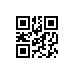 О внесении изменений в Положение о предоставлении скидок по оплате обучения студентам и слушателям, обучающимся по договорам об образовании, заключаемым при приеме на обучение за счет средств физических и (или) юридических лицНа основании решения ученого совета НИУ ВШЭ – Санкт-Петербург (протокол от  22 мая 2017 года № 8.3.1.8-07/4/17)ПРИКАЗЫВАЮ:1. Внести в Положение о предоставлении скидок по оплате обучения студентам и слушателям, обучающимся по договорам об образовании, заключаемым при приеме на обучение за счет средств физических и (или) юридических лиц, утвержденное ученым советом НИУ ВШЭ 24.11.2016, протокол  № 8.3.1.8-07/11/16, и введенное в действие приказом НИУ ВШЭ – Санкт-Петербург от 21.12.2016  № 8.3.6.2-08/2112-01 (далее – Положение), следующие изменения: 1.1. раздел II Положения дополнить пунктом 17.1 следующего содержания:«17.1. Скидки по оплате обучения на ФДО предоставляются при заключении договора о подготовке слушателя на ФДО:а) при выборе комплекта предметов программы (четыре предмета) – в размере 15%.»;1.2. пункты 21 - 24 Положения признать утратившими силу;1.3. пункт 26 Положения изложить в следующей редакции:«26. Скидки предоставляются поступающим на обучение по программам магистратуры, реализуемым в НИУ ВШЭ – Санкт-Петербург, на места с оплатой стоимости обучения за счет средств физических и (или) юридических лиц:26.1. скидка в размере 50% от стоимости обучения на весь период обучения предоставляется:26.1.1. поступающим на программы магистратуры НИУ ВШЭ – Санкт-Петербург на места в рамках контрольных цифр приема граждан на обучение за счет субсидий из федерального бюджета на выполнение государственного задания (далее – бюджетные места), а также иностранным гражданам, набравшим на вступительных испытаниях на один или два балла меньше проходного балла на бюджетные места по соответствующей программе;26.1.2. поступающим на программы магистратуры НИУ ВШЭ – Санкт-Петербург, подавшим документы для участия в конкурсе только на места с оплатой обучения за счет средств физических и (или) юридических лиц (в том числе иностранным гражданам), набравшим на вступительных испытаниях балл выше проходного балла, установленного на бюджетные места по соответствующей образовательной программе;26.2. скидка в размере 25% от стоимости обучения на весь период обучения предоставляется:26.2.1. поступающим на программы магистратуры НИУ ВШЭ – Санкт-Петербург на места в рамках контрольных цифр приема граждан на обучение за счет средств субсидии из федерального бюджета на выполнение государственного задания (далее бюджетные места), а также иностранным гражданам, набравшим на вступительных испытаниях на три или четыре балла меньше проходного балла на бюджетные места по соответствующей образовательной программе;26.2.2. поступающим только на места с оплатой обучения за счет средств физических и (или) юридических лиц, являющимся победителями или призерами Олимпиады НИУ ВШЭ для студентов и выпускников, по профилю Олимпиады, соответствующему образовательной программе, на которую поступают;26.2.3. поступающим на программу магистратуры «Управление образованием» НИУ ВШЭ – Санкт-Петербург, чей стаж работы в органах управления образованием и организациях, осуществляющих образовательную деятельность по программам среднего общего образования, высшего образования и дополнительного профессионального образования и  составляет не менее 3 лет;26.3. скидка в размере 25% от стоимости обучения на весь период обучения предоставляется поступающим только на места с оплатой обучения за счет средств физических и (или) юридических лиц, являющимся призерами Олимпиады НИУ ВШЭ для студентов и выпускников, по профилю Олимпиады, соответствующему образовательной программе, на которую поступают.»;1.4. раздел VII Положения изложить в следующей редакции:«VII.	Скидки по оплате обучения по образовательным программам дополнительного профессионального образования39.	 Юридическим лицам, являющимся заказчиками по договорам на оказание платных образовательных услуг, оплачивающих обучение нескольких обучающихся одновременно, предоставляются следующие скидки по оплате обучения:а) от двух обучающихся (при заключении договора на обучение по программам ДПО впервые) – в размере 10%;б) от двух обучающихся (при заключении указанными в настоящем пункте лицами новых договоров по реализуемым программам  ДПО) -  в размере 20%.40.	 Выпускникам НИУ ВШЭ, филиалов НИУ ВШЭ, обучавшимся по программам ДПО или образовательным программам высшего образования или среднего профессионального образования, при  обучении по другим программам ДПО предоставляется скидка от стоимости обучения в размере 10%.41.	Обучающимся на программе профессиональной переподготовки, являющимся заказчиками по договору на оказание платных образовательных услуг и оплатившим обучение в полном объеме  до начала обучения, предоставляется скидка от стоимости обучения в размере 5%.42.	Обучающимся, являющимся заказчиками по договору на оказание платных образовательных услуг, заключившим договор на оказание платных образовательных услуг во время публичных мероприятий по продвижению образовательных программ повышения квалификации и профессиональной переподготовки предоставляется скидка от стоимости обучения в размере 5%.43.	Обучающимся на программе «Управление государственными и муниципальными закупками», являющимся заказчиками по договору на оказание платных образовательных услуг и оплатившим обучение в полном объеме за 5 календарных дней до начала обучения, предоставляется скидка от стоимости обучения в размере 10%.44.	Обучающимся, являющимся заказчиками по договору на оказание платных образовательных услуг, получившим рекомендацию (купон) от выпускника программы ДПО НИУ ВШЭ - Санкт-Петербург, предоставляется скидка от стоимости обучения в размере 5%.45.	Лицу, заключившему договор на оказание платных образовательных услуг по программам ДПО НИУ ВШЭ - Санкт-Петербург (далее обучающийся), предоставляется скидка от стоимости обучения в размере 5% в случае, если по его рекомендации, в период действия договора, упомянутого выше, будет заключен аналогичный договор с иным лицом на обучение по программам ДПО НИУ ВШЭ - Санкт-Петербург. Скидка в размере 5% от стоимости обучения предоставляется также и иному лицу, заключившему договор по рекомендации обучающегося. 46.	Обучающимся по образовательным программам высшего образования очной формы обучения предоставляется скидка от стоимости обучения в размере 10%.47.	Скидки, предусмотренные пунктами 40 - 45 настоящего Положения, могут суммироваться, но не могут составлять более 15% от стоимости обучения по программам ДПО.».Директор								              С.М. Кадочников